Antonine Primary School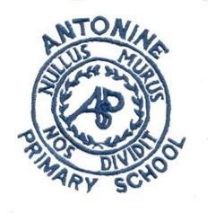 Pupil Learning Conversations		Group Focus of the walkNumeracy and Maths learningNumber strategies and practical toolsNumeracy DisplaysPupil work and discussionFeedback:Numeracy – Maths focusWhat have you learned in maths so far?What is the focus this term?Number/Maths topicsWhat is the theme?What do you see?Walls, pupil response, teacher input, corridors, effective working classrooms, resources, interactions.What do you hear?What is everyone doing?Numeracy WallHelpful supportsEvidence of pupil workHow is this used in lessons?Pupil DiscussionsWhat do you do for maths in class?What have you learned so far?What are your next steps in maths?What do you think about maths?How can maths be improved?What would help you in Maths/what would you like to change?EvidencePupil workDisplayPostersWeekly Planning